LOSTOCK GRALAM CHURCH OF ENGLAND PRIMARY SCHOOL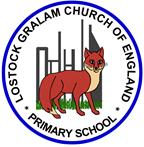 Cherish every child that they may love God, serve others and enjoy ”life in all its fullness” (John 10:10)October 2019Dear Parents, Your child will be performing a dance for our school production ‘Aladdin’ this year where they will be Rock stars. We would be most grateful if you could provide black leggings/tracksuit bottoms and a coloured top of their choice (plain would be best). Also, they will need a wacky wig and an inflatable air guitar (any colour).We would like these costumes to be in school for Monday 2nd December in a labelled bag/hanger.Thanks for your continued support.Yours sincerelyMiss M ThwaitesLOSTOCK GRALAM CHURCH OF ENGLAND PRIMARY SCHOOLCherish every child that they may love God, serve others and enjoy ”life in all its fullness” (John 10:10)October 2019Dear Parents, Your child will be performing a dance for our school production ‘Aladdin’ this year where they will be Rock stars. We would be most grateful if you could provide black leggings/tracksuit bottoms and a coloured top of their choice (plain would be best). Also, they will need a wacky wig and an inflatable air guitar (any colour).We would like these costumes to be in school for Monday 2nd December in a labelled bag/hanger.Thanks for your continued support.Yours sincerelyMiss M Thwaites